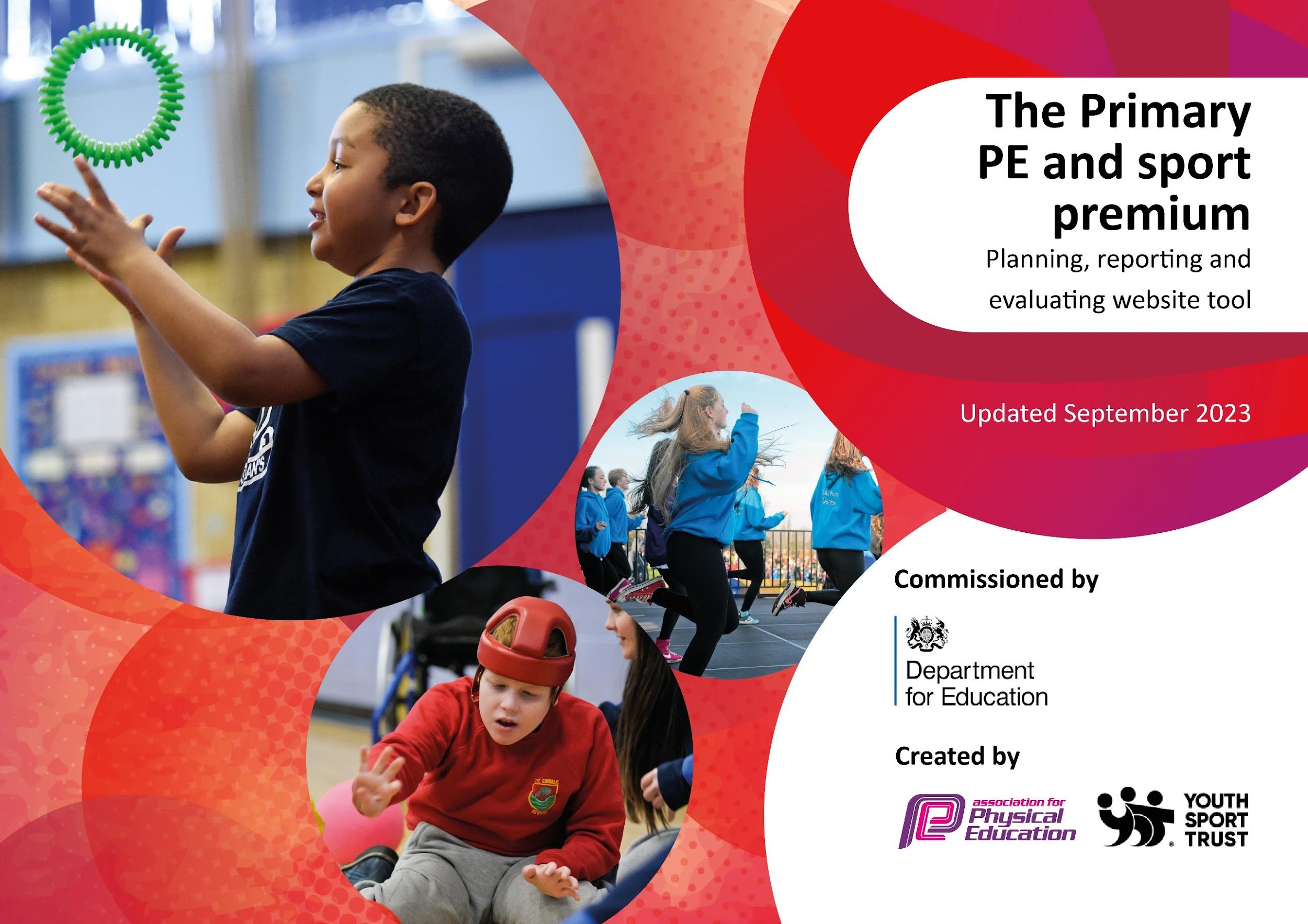 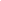 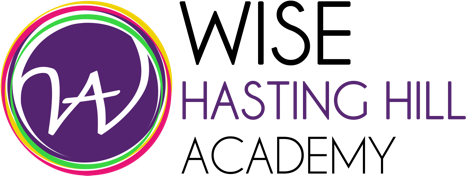 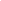 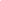 Signed off by:Indicator 1 - Increased confidence, knowledge, and skills of all staff in teaching PE and sport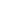 Indicator 1 - Increased confidence, knowledge, and skills of all staff in teaching PE and sportIndicator 1 - Increased confidence, knowledge, and skills of all staff in teaching PE and sportActivity/ActionImpactCommentsDevelop teachers’ knowledge of the PE curriculum through appropriate high quality CPDAll Real PE lessons will be high quality with all staff accessing Jasmine to deliver lessons across all key stagesSubject Leader to transfer knowledge and skills to other staff as well as webinars and staff training, including sharing of the Learning Nutrition doc.Pupils fundamental motor skills to improve through successful delivery of Real PE from teachersTeachers and pupils will improve learning behaviours through the delivery of Real PE units and these behaviours displayed in every classroom.Staff to use the Assessment Wheel to track and monitor pupils’ progress in PE‘My Learning’ feature made available by subject lead and active on PE Lead and Sports Apprentice Jasmine accounts. ECTs were given access to half day CPD, run by Create Development, to deepen subject knowledge, explore curriculum and gain experience of lesson structures and Jasmine platform. Subject Lead set up staff accounts and monitored usage and log in amounts.Through assessment wheel and end of term assessments, progress has been able to be monitored, with specific assessment support provided to Sports Apprentice and PE Lead from Trust PE Lead. Classroom environments enriched through the visual presence of learning cogs and PE displays around school (Y6 corridor, sports halls).MJ to use ‘My Learning’ to ensure that staff are up to date with Real PE and continue their CPD journey through the Jasmine platform, as well as sharing other CPD opportunities that arise.Monthly ‘Did you know…?’ email about an aspect of the Real PE programme or Jasmine platform to keep staff up to date with enhancements. Develop PE displays in both KS1 and KS2 halls. Ensure that progression posters are available and present.Lead staff meeting on ‘Assessment Wheel’ and get termly assessments into the system.Professional coaches to support teaching of swimming for pupils in Y6Improve swimming skills – increase the % of pupils able to swim at least 25m.Improve swimming skills – increase the % of pupils able to perform safe self-rescue in different water-based situations.Teacher subject knowledge and skills to improve through CPD from coaching in order to better support teaching of swimmingImprove confidence, develop swimming skills and teamwork.Percentage of the Year 6 cohort who can swim at least 25 metres has increased from 47% in the previous academic year to 60% this year. Safe self rescue in water has improved from 72% in 2021-2022 to 80% for the current year.Swimming sessions have taken place on a weekly basis since November and have provided swimming for 90 pupils (84%) of  key stage 2 across 3 year groups - Y4, Y5 and Y6.Staff have observed and supported swimming sessions on a weekly basis and subject knowledge has been developed, with staff leading some groups.Continue swimming sessions with SHV - focus being Y4 and Y5 children. Aim to secure afternoon slots, if possible.Indicator 2 - Engagement of all pupils in regular physical activity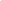 To provide quality facilities that current and future pupils will be able to use to ensure quality PE sessionsRealPE ResourcesActive Break and Lunch activitiesPlayground activitiesOPAL fully embedded.Indicator 2 - Engagement of all pupils in regular physical activityTo provide quality facilities that current and future pupils will be able to use to ensure quality PE sessionsRealPE ResourcesActive Break and Lunch activitiesPlayground activitiesOPAL fully embedded.Indicator 2 - Engagement of all pupils in regular physical activityTo provide quality facilities that current and future pupils will be able to use to ensure quality PE sessionsRealPE ResourcesActive Break and Lunch activitiesPlayground activitiesOPAL fully embedded.Activity/ActionImpactCommentsNew PE equipment to be maintained to meet approved safety standards (basketball posts, football posts, netball posts)Football goals used daily twice a day during break and lunch times with both boys and girls active. 2 of the 3 pitches are used for brain breaks and 10 for 10, with caretaker ensuring safety of post connections, net fitting and pegs for stability. Basketball and netball posts used during breaks and for after school clubs.School caretaker to continue to maintain the safety of PE equipment available on yards and fields for sport. Football pitches to be painted on school field in autumn term to enhance the football provision and investigate possibility of painting netball and basketball lines on KS2 top yard.Improve the engagement of pupils with sport and outdoor play in both pe lessons and active break and lunchtimes - weekly timetable produced by PE Apprentice and PE lead to show planBehaviour and social engagement to improve through more opportunities to engage in sporting activities at break and lunch through Sports Leaders and PE ApprenticeIncrease the activity levels of children in school to be in line with chief medical examiners recommendationAll outdoor sporting equipment used on a  daily basis with large amounts of children active during break and lunchtimes. Small group activities led by Sports Apprentice during break and lunchtimes in preparation for sports tournaments - i.e. year 6 netball team practice twice a day practice prior to the event day.Behaviour and activities of children has improved during break and lunchtime with very few problems or issues to deal with by staff. Play is purposeful and team skills are being developed on a daily basis. Active 10 for 10 and brain breaks are resulting in increased physical activity levels, with large scale games of football, basketball, rounders and tag being played.Aim to provide more variety of indoor sports for children available at break and lunch times, mainly table tennis, dodgeball and archeryChange4Life support with Sports Leaders during Autumn term in order to support with Sports Leader introductions. Investigate new ‘Bursts’ programme from  Create Development and look into the possibility of purchasing to support with EY and KS1 home PE.To provide a range of after school clubs which encourage physical activity Sports sessions will encourage weekly uptake of sports on school premises led by school staff.New sports equipment to allow a wider range of clubs on offer for children in KS1 and KS217 sporting after school clubs have been offered to pupils across the 3 terms this year, with at least one physically active club taking place on 3 out of 5 weeknights per week. Clubs have included:football, hockey, netball, rounders, dodgeball, yoga, gymnastics, bollywood dancing, multi-skills. A total of 252 places have been occupied by HH pupils at these clubs across the year.New sports equipment (such as dodgeball sets, netball balls and posts, hockey balls, rounders equipment, class set of footballs and goals) has allowed for clubs to run successfully and be properly resourced in terms of correct playing equipment and amount of equipment for 1:1. Continue to maintain the level of sports clubs on offer to Hasting Hill children. Using Sports Premium, look into the possibility of using community clubs to run after school sessions.Target to enhance the offer of sports clubs in KS1.Offer a range of sports, making use of the equipment available at Hasting Hill.Indicator 3 - Profile of PE and sport is raised across the school as a tool for whole school improvement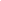 Indicator 3 - Profile of PE and sport is raised across the school as a tool for whole school improvementIndicator 3 - Profile of PE and sport is raised across the school as a tool for whole school improvementActivity/ActionImpactCommentsTo develop the quality of the knowledge based PE curriculum through REAL PETo develop the quality of the skills based PE curriculum through REAL PETo use the Real PE Learning Nutrition document to develop the ethos of learning through PE Children to retrieve knowledge from previously taught units and link to fundamental motor skills and learning behavioursEvidence of learning (online) to be kept in order to show progression across all year groupsChildren will have progressively developed their skills from previously taught units.Implementation of Learning Nutrition document to improve PE for allAim to maintain Silver and achieve the Gold award through the Great Active Sunderland School Charter.Aim to maintain Gold and achieve Platinum award through the School Games.PE assessment support received from SG (Trust PE Lead) for MJ and LM to ensure that assessment is accurate and tracked across units. Evidence can be found on the drive in slides. Lesson evidence is available to see PE journey across the year.Real PE units have been taught in order so that progression occurs from skill to skill and advances through year groups in terms of the behaviours learned. Gold award achieved in Great Active Sunderland School Charter, improving on silver from last academic year.Awaiting School Games Mark level.MJ to use ‘My Learning’ to ensure that staff are up to date with Real PE and continue their CPD journey through the Jasmine platform, as well as sharing other CPD opportunities that arise.During staff meeting of sharing assessment wheel, also share the Learning Nutrition document and link to PE lessons. Ask all staff to display Nutrition document in classroom.Aim to maintain Gold and achieve the higher award through the Great Active Sunderland School Charter.Aim to maintain Gold award through the School Games Mark process..Indicator 4 - Broader experience of a range of sports and activities offered to all pupils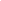 Indicator 4 - Broader experience of a range of sports and activities offered to all pupilsIndicator 4 - Broader experience of a range of sports and activities offered to all pupilsActivity/ActionImpactCommentsTo increase children’s participation in a range of activities associated with the paralympics and purchase equipment to provide high quality varied PE lessonsChildren will have increased knowledge of paralympic events through bespoke sessions such as wheelchair basketball, boccia.Children will have broadened experience of playing a wider range of activities through Real PE programmeChildren will have increased empathy toward and understanding of playing sports with a disabilityParalympic and disability sports are included in RealPE programme (seated volleyball) and we have sent children to sportsability and inclusive sport festivals, as well as the Sport League with North View Academy.Through feedback and discussions with children, they now have a broader knowledge of sports, games and activities compared to previously. Children can list games as well as sports that they can play.Aim to book specific experience sessions with disability sport groups to allow children to gain a better understanding.Through active breaks and lunchtimes, run some Paralympic and disability sport sessions, i.e. boccia, seated volleyballDevelop Sports League idea with North View Academy - regular attendance with identified SEN/hard to reach children.To engage children in cycling proficiency activity in the hope that this will also encourage bike riding outside of school.Children will have increased safety skills for riding a bike on roads, tracks around the local areaChildren and parents will be inspired to ride bikes in their leisure timeAll children to have access to equipment to enable them to enjoy cycling in school and their leisure timeUse of Walk to School/Travel initiatives to increase the profile of cycling/scooting in order to increase physical activity levels to and from school.Year 5 Bikeability took place during week beginning 31st October. Across the week, children were taught a range of activities, led by the local authority, as well as safety and bike maintenance. Year 3 Road Safety workshops took place in October and November to support travel to and from school.Book in bikeability session for Year 5 for 23-24 academic year.Plan Walk to School and Travel Initiatives into the school calendaIndicator 5 - Increased participation in competitive sport.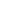 Indicator 5 - Increased participation in competitive sport.Indicator 5 - Increased participation in competitive sport.Activity/ActionImpactCommentsincrease schools participation in a range of sporting tournaments and events, including travel to and from fixtures/competitions.Increase the number of competitive sporting events that school partake in this academic yearDevelop skills and teamworkBuild on links with School Games Organiser to enter into competitive events and sporting festivalsEnsure safe travel to and from sporting venuesCPD and training for PE apprentice in using EvolveEnsure children are kept safe throughout these sporting eventsHasting Hill has taken part in 20 sporting events, competitions or initiatives across the academic year, leading to 978 sporting opportunities in total. This is a significant increase from 21-22. These have included EFL Cup, Sportability, Tennis, WISE Girls football, as well as National School Sports Week and #LetGirlsPlay initiative. Regular contact and communication has taken place between PE lead and SGO to enter competitions and events, with a total of 978 places taken up by pupils from all key stages of school across 20 events. Appropriate transport has been provided to give opportunities, along with the free use of our feeder school minibus (Sandhill View) to support rising costs of transport. Continue links with SGO to ensure that competitions, events and festivals are attended by children from Hasting Hill Academy.Aim to increase the number of opportunities from this year.Action – what are you planning to doWho does this action impact?Key indicator to meetImpacts and how sustainability will be achieved?Cost linked to the actionSupport staff with CPD relating to the RealPE programme used in school via My LearningMJ who will support and lead with CPDKey staff who deliver PE lessons to the children.Nursery – NH, AHReception – AWYear 1 – JDYear 2, 3 , 4 & 5 - LMPupils – quality of teaching in PE lessons will provide children with improved experiences, outcomes and enjoyment.Key indicator 1 - Increased confidence, knowledge and skills of all staff in teaching PE and sportKey indicator 2 -The engagement of all pupils in regular physical activity Improved staff confidence and knowledge of the RealPE programme, Jasmine platform and forms of assessment.Improved satisfaction from staff voiceIncreased confidence, knowledge and enjoyment from pupil voiceImproved outcomes relating to end points£8000 (4 days per member of staff - release time for MJ) Action – what are you planning to doWho does this action impact?Key indicator to meetImpacts and how sustainability will be achieved?Cost linked to the actionIncreased physical activity levels during break and lunchtimes to help children be active and achieve recommended physical activity levels in schoolPupils – opportunities to be more active in school and increased availability of sports and gamesY6 Sports Leaders – children trained by SGO in Leadership in order to support delivery of games and activitiesKey indicator 2 -The engagement of all pupils in regular physical activity Key indicator 3 - The profile of PE and sport is raised across the school as a tool for whole school improvementKey indicator 4 - Broader experience of a range of sports and activities offered to all pupilsTraining delivered to Y6 Sports Leaders and review of pupil voice Improved experiences of a range of games and sportsImproved confidence in physical activityHigh uptake of places in sporting extra-curricular clubs£3000 Action – what are you planning to doWho does this action impact?Key indicator to meetImpacts and how sustainability will be achieved?Cost linked to the actionIncreased participation in school events (intra), competitions, tournaments and festivals (inter)Pupils – opportunities to take part in a range of sports and activities.Staff – pupils supported and led by staff as role models with good knowledge of sports and activitiesKey indicator 2 -The engagement of all pupils in regular physical activity Key indicator 3 - The profile of PE and sport is raised across the school as a tool for whole school improvementKey indicator 4 - Broader experience of a range of sports and activities offered to all pupilsKey indicator 5 - Increased participation in competitive sportIncreased confidence in a range of sportsPositive uptake in sports clubsImprovements in pupil performance at events£7220 What percentage of your current Year 6 cohort are able to perform safe self-rescue in different water-based situations?%If your schools swimming data is below national expectation, you can choose to use the Primary PE and sport premium to provide additional top-up sessions for those pupils that did not meet National Curriculumrequirements after the completion of core lessons. Have you done this?Yes/NoHave you provided CPD to improve the knowledge and confidence of staff to be able to teach swimming and water safety?Yes/NoHead Teacher:Natalie FountainSubject Leader or the individual responsible for the Primary PE and sport premium:Martin Jones – PE Subject LeadGovernor:Date: